Kullopplysninger NRRK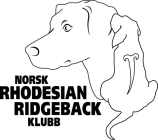 Skjemaet fylles ut elektronisk, og sendes som vedlegg til mail til: marianne@kifani.noDe grå feltene skal IKKE fylles ut, de fylles ut av AK i etterkant.OpdretterEpostKullnummerFødselsdatoInnavlsgrad 5 genKennelnavnFar:Reg. NrNavnHDHDADADTannstatusMor:Reg. NrNavnHDHDADADTannstatusNaturlig parring eller AINaturlig fødsel eller KeisersnittFødselsforløpKommentarerValpene:AntallHannhunderTisperDødfødteAvlivetAvlssperretNaturlig frafall før leveringBittfeilFargefeilNavlebrokkRidgeløseRidgefeilSinusHaleknekkReg. NrNavnKjønnHDADReg. NrNavnKjønnHDADNesefargeKommentar